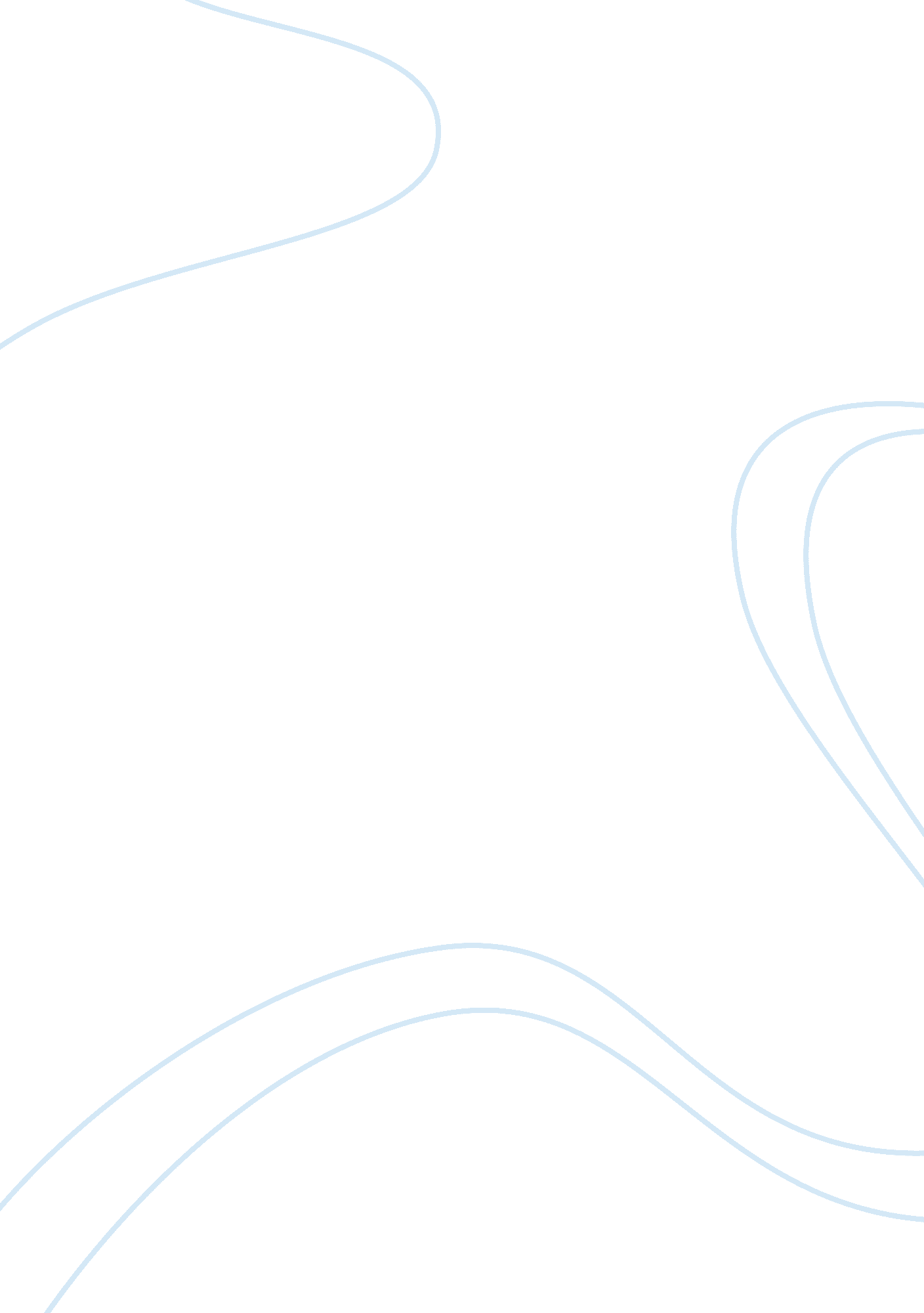 Assignment on fitness first business essay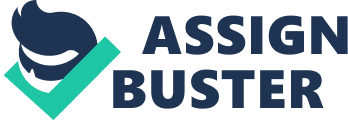 Fitness Initial stands out as the most substantial independently owned or operated fitness centre business across the world with much more than 540 branches globally achieving much more than 1. 4 million normal members throughout 19 nations. Within the United Kingdom solely you’ll discover 161 clubs of Fitness Initial with much more than 425, 000 members. Within the year of 2005, organization ended up being bought by Partners of BC Partners, an EU non-public equity group of businesses. Within the country like Australia, Fitness Initial acquired much more than a wide selection of Residing Well Lady locations really owned and operated by Hilton Group. Additionally, it made the acquisition of chain of health clubs, 11-gym Health land and right now possesses in excess of eighty fitness centres throughout Australia. It’s behind the worldwide International Fitness Week campaign to encourage much more individuals to discover what fitness regime works for them. The campaign uses former Spice Girl Mel B as the face of International Fitness Week Subsequent consist of the unique routines supplied by Fitness Plus, within their own possible: Fitness Routines - Exercise areas - Free exercise weights - Training areas - Cardiovascular workout room (9 stair steppers, 6 treadmills, 6 life-cycle bikes, three airdyne bikes, 2 cross-aerobics machines, 2 rowing machines, and 1 climber) Recreation Activities - Racquetball (8 courts) - Tennis (6 courts) - Outdoor pool - City sports teams (softball, volleyball, and swim teams) Relaxation Activities - Yoga classes (2/week in aerobics room) - Whirlpool tubs (1/locker room) - Trained massage therapist Hours of Operation: Monday via Thursday 6: 30 a. m. to 11: 00 p. m. Friday and Saturday 6: 30 a. m. to 8: 00 p. m. Sunday 12: 00 p. m. to 8: 00 p. m. Capacity Presumptions: Concentrate to the possible choice will most likely be about a couple of aspects of client issues exercise, cardio exercise, also as nautilus areas. Restrictions ought to be positioned on utilisation on these locations simply because of maximum customer desire, as represented here. This provides a way of measuring in number of members utilizing the health club per hour with regard to capacity scheduling. An essential component of total capacity organising for this case would be to observe that the maximum demand is really about 3 hours each day. Furthermore, an issue that creates capacity organizing much more complex tends to be that a single member will use all of these region which are extremely demanded, and could make use of an region much more frequently than once. Maximum Demand: The maximum demand details are supplied on the purpose of looking at trouble spots also as maximum usage of particular precise regions of this facility. - Exercise = 35 members per hour in a 1 class. We tend to believe that hardly any members are going to finish a number of exercises class. - Cardio exercise = 58 members per hour in which the machines are tied to half an hour for every member simply because you will find 29 machines. Nevertheless, observe that a single member could use a number of machines, which tends to make the maximum demand capacity organizing much more complex. - Nautilus = 48 member per hour, let’s assume that region is not unfilled at the begin of the maximum demand, the users of the health club move at stable rate and in pattern, 24 machine are utilized by members which is in timeframe is use of 1 minute per machine, a couple of hanging around and activity among areas. We have to make supposition that generally completely no member uses any piece of machines; on the other hand, a member may make use of a handful of pieces and come correct out of the sequence. Assessment: So it appears apparent that club places associated with workout, cardio exercise, and nautilus might effortlessly allow for maximum demand, when the space restrictions are complied with for utilizing staff supervising. However you will find issues. The diagnosed cause of it is that people take advantage of a lot more than a single place with the club. Moreover, it’s probable that users heading to much more than 1 region throughout their exercise greatly utilize the aerobic exercises, cardio exercise, and nautilus places. Numerous users might additionally exercise routine for much more when compared with 1 hour. Way of measuring Techniques: The issue recognized is volume, as well as becoming that Fitness Plus is really a versatile run procedure, for example, users of the club select their very own workout routines, key in steps are increasingly being utilized. Within the present time and using the present movement of users, Fitness Plus offers big durations of working near maximum capacity in several areas. This produces movement problems, such as bottlenecking within the much more well-liked exercise places. Members tend to be utilizing much more than 1 region belonging to the fitness centre throughout every visit; however there are deficiencies in information to illustrate genuine utilization of club by members in these areas. For example, we know that roughly 80 members per hour go into the health club throughout 3 peak working hours, but we don’t discover which parts the members go too especially. As a result, the health club offers to determine utilisation of the 3 issue places (aerobic exercise place, cardio place, nautilus place) throughout the peak 3 hour time period. Users will certainly make use of their membership card to go in and then leave every area of the centre. The typical usage of every region will probably be computed and also the outcomes will probably be depicted by the use of a chart which could demonstrate actual consumption throughout peak hours of the health club. Measurement ought to be over a pretty limited time period because fellow member issues have lately gone up. A few actions are required within the quick time period Important Indicators: Particular important indicators happen to be recognized depending on situation which outcomes inside a volume prediction strategy. Indicators consist of: - Indicators lead from outside - Indicators which are Coincident - Lagging Indicators The way of measuring technique for the important indicators offers a technique for analysis. The measurement methods for every key indicator consist of: - Indicators lead from outside = Casual Forecasting - Indicators which are coincident = Time-Series Analysis - Lagging Indicators = Time-Series Analysis Part 2 In a brief time period, fitness first must establish what’s needed and requirements of the possible clients, and try to fulfil mismatch concerning those needs and present promotions. To improve the present deals and achievement of today’s requirements, directed research will probably be completed. This will require consideration associated with: collecting actual control information of exercise machines and areas, providing on development and concepts from operatives, marketplace research, program plan study, effective time table, and improved protective maintaining of exercise machines and also the service centre as a whole. 1. Issue: The total capacity of the health club, mainly within the Nautilus, cardio workout, and aerobic exercise fitness places, is inadequate to satisfy need. 2. Suggested Answer: Construct an extra service centre ANALYSIS OF FEASIBLE SOLULTIONS: (A) Do absolutely nothing. Development has grown the typical volume of people looking at the current health club to twenty five members per hour in year 2000. Nevertheless, issues from people concerning big crowds and unavailability of exercise machines can lead to unhappy members terminating their membership and perhaps becoming a member of some other health club. In the event that the growth proceeds, the amount of issues and unhappy members ought to improve. “ Do absolutely nothing” isn’t a great answer. (B) Lengthen company working hours. The club happens to be available 101 hours each week. Increasing the number of open hours might disseminate the number of clients throughout the day. Nevertheless, peak times will certainly continue to exist and still generate issues. Stretching company hours isn’t a great answer. (C) Increase the total capacity of the service. The typical volume of members turning up each hour differs a great deal between the sluggish durations and peak periods. The total capacity cushion in the year 1995 was an 83 percent. There’s no reference to stressing throughout the whole time. The volume cushion in the year 2000 is 72 percent. Present potential calculated as inputs for the Nautilus, cardio exercise, and aerobic exercise fitness locations is 88 members per hour. In order to have an 83 percent capacity cushion similar to year 1995, by having an average movement of 25 members per hour of calendar year 2000, the total capacity might need to be elevated to 147 members per hour. Unique concern ought to pinpoint the cardio exercise region where need is more than capacity at peak times. Simply because of the constrained quantity of property at the present centre, growth from 88 to 147 members per hour is most likely not viable. (D) Develop an extra service. The revival of exercise within the down-town region has taken greater population as well as fresh companies. Health club rivalry previously is out there within the downtown area sector. Nevertheless, members continue to be visiting Fitness Plus with the overcrowding and unavailability of equipment with rivalling health and fitness clubs only 10-15 minutes away. Several members should like the services of Fitness Plus within the competition. Creating an extra centre the exact same dimension as the present centre would double the volume capacity of Fitness Plus within the region. Constructing a fresh Fitness Plus club down-town will motivate a few of the present people who’re nearer to down-town to begin utilizing the brand new spot. Constructing an extra centre will put Fitness Plus in a developing industry, take a few of the stress off the present centre by growing capacity and reduce the amount of unhappy clients. 4. Extra Things to consider: The perfect capacity cushion for the Fitness Plus service having a capacity of 88 might not be 83%. The 83% capability cushion was utilized within the calculations simply because there was clearly zero reference to member problems in the year 1995. The perfect capacity cushion might be approximately the 83 percent in year 1995 and also the 72 percent in the year 2000. In the event that the perfect capacity cushion under 83 percent, the capacity would certainly have to end up being elevated although not as a lot because the number 147 is within the calculations. Extra info would be required to discover the perfect capacity cushion. Fitness Plus requirements to produce higher significance regarding exercises and expertise which are not utilized to efficient capacity. Suggestions will probably be generated from the workers to make certain that there’s buy-in from the major level down. Workers are coping with clients daily on a much more individual level. They might be in a position to evaluate what are the functionalities which are lacking to fulfil a better volume of clients. Study will probably be carried out to make certain that changing client requirements are acknowledged. You will find 2 brand new rivals which have started out fitness centres inside quarter-hour of Fitness Plus, as well as every service suits a various clients. 1 provides a young person audience, not enabling kids below sixteen to get into the services, and also the other specializes in weight and cardio exercise training only. Having this into consideration, Fitness Plus has got the capability to fulfil extra client requirements with the present service choices. Fitness Plus includes a waiting line issue that’s leading to bottlenecks situations. The service process has numerous lines along with a combined set up of services concerning clients with specific support requirements. The present concern rule is on the first come and first serve basis. Fitness Plus will have to determine both the entrance and company time distributions. In order to full the waiting line research, Fitness Plus will also have to think about: 1. What has to be in accordance with client service and capacity is both Line and Length 2. Moreover, in relation with efficiency and capacity, the number of clients in the system has to be looked at 3. The service rates which are being charged as well as client’s perception about the facility 4. Overall amount of time in system – that might reveal issues with support, capacity or client themselves 5. Support facility usage – bearing in mind overall service functioning costs After examining the information gathered via the overseeing, the outcomes might promote the creation of a fresh structure for the service centre. This structure might improve the area, apparatus, and peak capacity of some areas, and decrease or get rid of issues the concentrate on the service centre might switch to fulfil much more of the present clients and also to appeal to completely new clients who are searching for services which are not accessible at the contending areas. Additionally, Fitness Plus ought to think about options to client flow, like clients becoming designated a specified time to make use of equipment throughout peak hours. This might be dealt with on signing up when coming into the membership. Users could have chance to consider benefit of other, much less well-liked areas although they wait. They might then employ a ten manure round, depending on their specified duration, to come back to the Nautilus or cardio workout equipment for their exercise. These users would also have a set time frame for their exercises on this apparatus throughout the times which are considered to be at peak. Other possibilities might be obvious within the booking of employees and aerobic exercise classes. For cardio exercise classes arrangement, could be done by a sign-up sheet or booking system will assist to stop customer discontentment about complete classes. A booking system is additionally an outstanding monitoring tool to figure out exactly what classes are probably the most well-liked and precisely what times would be the most desired. For worker booking, incredible employee changes ought to be looked at. Incredible shifts of personnel will assist to get rid of extra personnel doing the job at sluggish times. By focusing on peak times, the client will have much more individual interaction and interest from the staff members, perhaps enhancing their full satisfaction. Making a normal schedule with regard to equipment servicing will certainly reduce restoration costs for Fitness Plus, but a majority of people, will increase the option of the accessories that clients are requiring. This can also get a good roundabout impact in growing equally client and worker spirits and fulfilment. Fitness Plus will make use of benchmarking technique of opponents as a result of discover using their achievements and downfalls. The technique of benchmarking is actually shifting much more in the direction of areas that strengthen the function of the worker within the accomplishment of the business like customer support, high quality, working together, interaction and company interactions. Evaluation of outcomes will probably be implemented to permit for modifications of the objectives and enhancement strategy. In a long period of time, Fitness Plus will have to think about development and figure out the ideal economic climates of scale to pass on fixed costs, decrease building costs, and recognize procedure benefits. Present amenities restriction the capacity cushion. As region human population increases, Fitness Plus will certainly have to broaden to improve its capacity cushion. This will permit them to successfully deal with unexpected raises in demand by its people. Typical usage prices ought to be taken care of at a rate somewhat much less than 100 present to steer clear of continuous functioning at maximum capacity. The capacity cushions, both current and required, are assessed as 100 % minus the usage rate as a proportion: Capacity cushion = 100% – Usage rate (%) Usage is equivalent to the average output rate divided by maximum capacity: Utilization = Average output rate x 100% Maximum capacity: Simply because Fitness Plus’ capacity needs will differ considerably, it’ll have to think about a bigger capacity cushion possibly as a lot as 20% to sustain acceptable customer support levels and maintain regular membership sales. Choice Inputs: Prior to doing its ultimate choice on development, Fitness Plus may have to take on 4 actions to reach on the correct capacity choice. These actions consist of: 1. Approximate Capacity Needs 2. Deal with Forecasted Demand versus Present Capacity 3. Identify Capacity Alternative Choices 4. Assess Options Acknowledged Initial, projected capacity needs will probably be determined for every region as follows: Number of machines needed = [Forecast # customers/year] x Customer time per machine Hrs avail from machine per yr much less desired capacity cushion Set up time frame isn’t a main aspect within the customer workout procedure, and won’t have to be integrated within the formula. Upcoming, Fitness Plus will have to determine spaces in between forecasted demand and present capacity. This will probably be obvious per the outcomes of fellow member overseeing and analysis throughout short-term development process. Those places with bottlenecks-Nautilus, cardio exercise and aerobics-will be the main concentrate because total capacity can’t be broadened except if bottleneck functioning is broadened. The 3rd action would be to take a look at alternatives and recognize a number of choices. In light of the present scenario, Fitness Plus offers 3 alternatives in long term: 1. No growth of current services and holds out to determine exactly what the industry will tolerate within the upcoming prior to setting up a choice on business expansion 2. Modest growth of current services on the constrained land accessible at the present website 3. Main development to a 2nd centre within the down-town region The last action would be to consider these choices depending on both qualitative and quantitative terms, such as capacity technique, industry rivalry, and economic research with price quotations and money flows. Simply because clients happen to be worrying and typical capacity is operating nicely over cushion, the initial option-no expansion-would most likely be removed. Fitness Plus is over and above the wait and sees period. Alternative two minor development of the current centre-is extremely restricted because of lacking land at the present location. Provided the constant population improve and Fitness Plus’ only levels of rivalry completely range workout services becoming the YMCA, substitute three the strategy of expansion may be the very best option. This capacity technique will maintain Fitness Plus in front of client demand. This may also restrict the competition’s skills of increasing by growing their chance of overburdening the market industry with too much capacity. Fitness Plus may have to behave rapidly to declare the plans which are going to be in longer terms expansion to stop offering competition chances to accomplish the exact same scenario. Furthermore, Fitness Plus operates the potential risk of more than expansion, ought to the population improve level off or the fitness craze decrease. Plan Assessment: Fitness Plus’ implemented short-term improvements will probably be easily considerable by overseeing the volume of client complaints, the on-going monitoring of fellow member using facility providers, and also the new membership campaign in the month of January. Supposing that Fitness Plus declares its main growth plans-the fresh down-town facility-January membership will be also a evaluate for that technique also. Fitness Plus will have to carry on and notice population development trends and region competition since it grows into this new industry. On-going evaluation of marketplace capacity will probably be needed. Part 3 There’s a demand for the company’s capacity in every period: the demand more than the ability is lost, and earnings is produced for the achieved demand. At the start of every period, the firm may improve its potential via buying machines for instant shipping, which is restricted by a non-selected supply restriction, or it may sign a future contract for equipment delivery within the following period. We presume that the company’s capacity may partly turn out to be outdating because of natural deterioration or technological innovation. We aim at characterizing ideal potential growth methods as well as evaluating the profit features also as the ideal control guidelines of various choices. Particularly, we display the fact that ideal capacity expansion plan for the present time period is dependent upon a base-stock policy. In contrast to the situation where no upcoming agreements are accessible, the perfect control guidelines of capacity expansion are usually more compact. We further show that when the obsolescence rate is deterministic, the suitable policy for capacity expansion via future agreements is also a base-stock kind. The outcomes are prolonged to the instances with stochastically dependent capacity provide limitations and stochastically reliant demand procedures, which set up the robustness of the ideal policy in numerous market conditions. Investment in capacity expansion continues to be one of the extremely essential judgements with regard to a Manufacturing company with global manufacturing facilities. Multiple elements have to be regarded as making the choice procedure extremely complex. The study discovered that there’s a considerable quantity of work on growth and development of numerical multi-factor models for capacity expansion. Despite that, no single work captures all of the various facets of the issue. Because the early 1960s, numerous quantitative studies of capacity expansion issues have been carried out. Manne (1961) offers the initial and most basic models of capacity expansion with deterministic requirement, single service and unlimited economic life. His book (Manne, 1967a) offers an account of numerous capacity expansion issues in which optimum location for every expansion is recognized as clearly (Erlenkotter, 1967; Manne, 1967b). By the early 1980s, the capacity growth literature progressed to consist of multiple problems and think about multiple facilities within the decision-making procedure Luss (1982) highlights how the typical goal ended up being to reduce the reduced costs linked to the growth procedure. Porter (1980), nevertheless, argued that the capacity expansion issue isn’t as easy as just performing such evaluation depending on a couple of elements. Calculating the elements that impact a volume expansion is really a delicate issue in business. The majority of the current work within the region of capacity expansion choice procedures has centred on the development of computational methods (Syam, 2000) to resolve various areas of the issue centred on various limitations and goals. Some work continues to be performed looking into soft elements (O’Brien and Smith, 1993; Meijboom and Voordijk, 2003) yet absolutely no complete procedure has been put forward. Thus the challenge would be to create a choice procedure that will capture leading thinking within the region and to increase this to consist of soft problems in capacity expansion in worldwide manufacturing networks. Fitness Plus, Component B, explores alternatives to expanding a new downtown facility and is included within the Instructor’s Manual. If you’re interested in this topic, ask your instructor for a preview. 